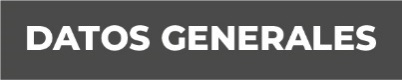 Nombre: Cesia Karen Del Toro AnimasGrado de Escolaridad: Licenciatura En DerechoCédula Profesional: 6517580Teléfono de Oficina: 228-8-14-94-28 Correo Electrónico: cdeltoro@fiscaliaveracruz.gob.mxFormación Académica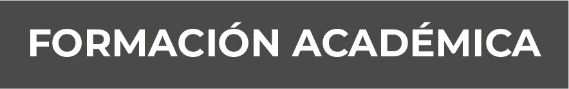 2001-2005Licenciatura en DerechoUniversidad del Golfo de MéxicoTuxpan, Veracruz2005-2007Maestría en Derecho PenalUniversidad de XalapaXalapa, VeracruzTrayectoria Profesional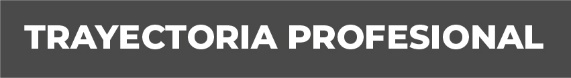 Junio 2016- Abril 2021Facilitadora Certificada en la Unidad de Atención Temprana del XII Distrito de Coatepec, VeracruzNoviembre 2013- Mayo 2016Agente del Ministerio Público de Justicia Alternativa y Facilitador con Perspectiva de Género en la Unidad Integral de Procuración de Justicia de XII Distrito Judicial de Coatepec, Veracruz.Agosto 2012- Octubre 2013Agente de la Policía Ministerial Acreditable, Adscrita a la Agencia Veracruzana de Investigaciones, Xalapa, Veracruz  Conocimiento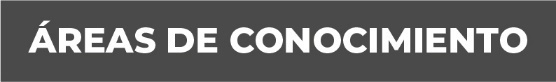 Derecho Penal y ConstitucionalDerecho Civil